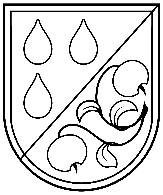 Olaines novada pašvaldībaOlaines PIRMSSKOLAS IZGLĪTĪBAS IESTĀDE “ZĪLE”Izglītības iestādes reģistrācijas Nr.4301901672;Kūdras ielā 9, Olainē, Olaines novadā, LV-2114, tālruni: 67966249, 67962596,e-pasts: zile@olaine.lv 															APSTIPRINĀTS 	       Ar vadītājas 07.08.2019. rīkojumuNr. PIIZ/1-17/19/45-RIKPDIEKŠĒJIE NOTEIKUMIOlainē, Olaines novadāPII “ZĪLE”PEDAGOGU UN ATBALSTA PERSONĀLA RĪCĪBAS PLĀNS, JA PEDAGOGS KONSTATĒ GRUPĀ IZGLĪTOJAMO, KURAM NEPIECIEŠAMS PAPILDUS ATBALSTS. 
Izstrādāja: vadītājas vietnieki izglītības jomā S. Ļepeško, N. Vološina, izglītības psihologs K. BondereInstitūcijaSituācijaVeicamās darbībasVeicamās darbībasDokumentiAtbildīgie 1.Pirmskolas izglītības iestādeBērns nespēj apgūt nepieciešamās prasmes un iemaņas (valodas/attīstības/ uzvedības/veselības problēmas)Grupas pedagogi izrunā situāciju/problēmu sava starpāGrupas pedagogi izrunā situāciju/problēmu sava starpāIeraksts bērnu izpētes karte.Sarunas apraksts/protokolsGrupas pedagogi  2.Pirmskolas izglītības iestādeBērns nespēj apgūt nepieciešamās prasmes un iemaņas (valodas/attīstības/ uzvedības/veselības problēmas)Informē vecākus, individuālā tikšanāsInformē vecākus, individuālā tikšanāsSarunas apraksts/ protokolsRakstiska vienošanās par problēmas risinājumiemGrupas pedagogi 3.Pirmskolas izglītības iestādeSituācija neuzlabojasSaruna ar specialistiem situācijas izpēte, noskaidrots kad atbalsts izglītojamam ir nepieciešams.Saruna ar specialistiem situācijas izpēte, noskaidrots kad atbalsts izglītojamam ir nepieciešams.Sarunas apraksts/ protokolsRakstiska vienošanās par problēmas risinājumiem un individuālā izglītības plāna izstrādeGrupas pedagogi, logopēds, psihologs, vecāki4.Pirmskolas izglītības iestādeSituācijas uzlabošanās pasākumiIzglītojamajam tiek sniegts atbalsts un tiek ieviesti nepieciešamie atbalsta pasākumi Izglītojamajam tiek sniegts atbalsts un tiek ieviesti nepieciešamie atbalsta pasākumi Individuālā izglītības plāna realizēšanaGrupas pedagogi, logopēds, psihologs5.Pirmskolas izglītības iestādeSituācijas analīzeSpeciālisti sapulcē ar pedagogiem pārrunā un analizē atbalsta pasākumu efektivitātiSpeciālisti sapulcē ar pedagogiem pārrunā un analizē atbalsta pasākumu efektivitātiSarunas apraksts/ protokolsGrupas pedagogi, logopēds, psihologs5.Pirmskolas izglītības iestādeSituācija neuzlabojasJa atbalsta pasākumi nesniedz vēlamos rezultātus, tad bērns tiek virzīts uz Ped. Med. komisijuJa atbalsta pasākumi nesniedz vēlamos rezultātus, tad bērns tiek virzīts uz Ped. Med. komisijuBērna raksturojums, dokumentu sagatavošana uz ped. med. komisijuGrupas pedagogi, logopēds, psihologs5.Pirmskolas izglītības iestādeSituācija neuzlabojas/ vecāki neiesaistās problēmas risināšanā; vienošanās netiek pildītaInformē vecākus/aizbildņus par  informācijas nodošanu uz  Olaines sociālo dienestu.ZiņojumsZiņojumsVadība